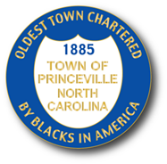 TOWN OF PRINCEVILLEAgenda November 15,2021 7:00PM201 S Main Street, Tarboro, NC 27886Amid the COVID-19, the Board of Commissioners meeting will not be open to the public but will be available via teleconference.Call to Order and Roll Call (Mute phones please.  Presider, please state the date for recording purposes)Invocation   Pledge of AllegiancePublic Hearing (ARP Funds)Public Comments: (Limited to 2 minutes. Read by Clerk)AnnouncementsCoronavirus testing sites: Freedom Hill, Vidant walk-in clinic and Heritage ParkCovid Vaccination: ECHD, Freedom Hill, Walgreen, Walmart, OICAdjustment to Agenda  Approval of the Agenda (Recommendation:  Approval)Consent AgendaOctober 18, 2021 Regular Meeting and Executive Session (Recommendation: Approval & Signature)October 18, 2021 Special Call Meeting (Recommendation: Approval & Signature)PresentationCaptain Williams (Town Manager)Sheriff Atkinson (Mayor)     X.  Department Reports (See attachments)Public Works                                                                                                                                                                                                                                                                                                                                                                                                                                                                                                               Finance ReportsConsultantEdgecombe County Sheriff OfficePrinceville Volunteer Fire Department XI. Town Manager Report1)  Town Hall					            2) Heritage Park3)  Senior Center					4) 53 acres	5) 88 acres (funding)			XII. Attorney Report  Code of Ethics				           2) Pioneer Court	          3)  88 acres (contract)				           4) Dumping Ordinance & Litter          5)  Cemetery	           XIII. Old Business XIV. New Business88 Acre Annexation Resolution (Recommendation: Approval)CTNC Board MeetingNCORR Resolution & Agreement (Recommendation:Approval)Levee   XV. Executive Session:N.C.G.S. 143-318.11(a)(1)(6) To prevent the disclosure of information that is privileged or confidential pursuant to the law of this State or of United States, or not considered a public record within the meaning of the Chapter 132 of the General Statutes.N.C.G.S. 143-318.11(a)(4) To discuss relating to the location or expansion of industries agreement on a tentative list of economic development incentives that may be offered by the public body in negotiations or to discuss matters relating to military installation closure or realignment. AcquisitionPersonnel     XVI.  Board Comments   XVII.   Adjournment